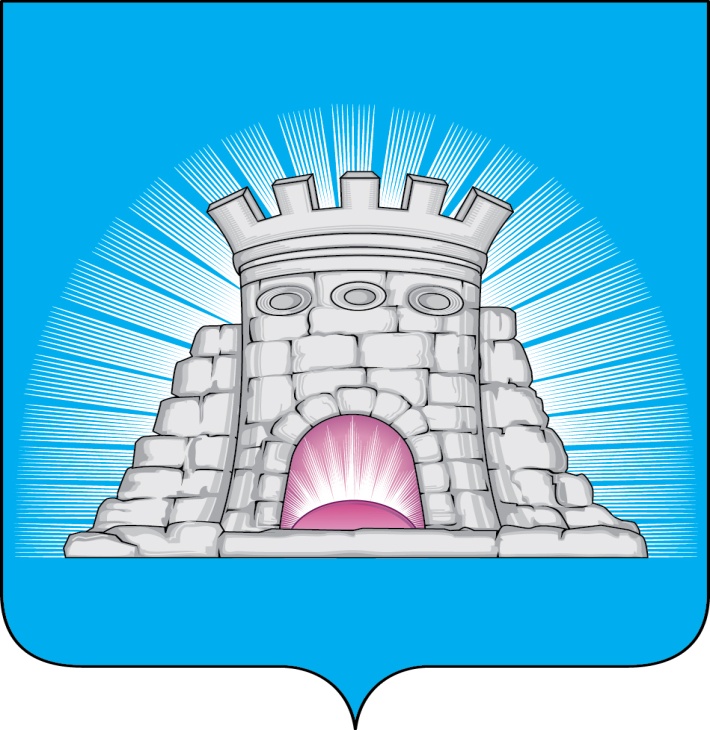 РАСПОРЯЖЕНИЕ21.11.2022  № 421г. Зарайск О подведении итогов конкурсного отбора по предоставлению финансовой поддержки (субсидии) субъектам малого и среднего предпринимательства в рамках подпрограммы ІІI «Развитие малого и среднего предпринимательства» муниципальной программы «Предпринимательство» на                            2020-2024 годы         В соответствии с постановлениями главы городского округа Зарайск Московской области от 10.08.2020 № 895/8 «Об утверждении порядка предоставления финансовой поддержки (субсидии) субъектам малого и среднего предпринимательства в рамках подпрограммы ІІI «Развитие малого и среднего предпринимательства» муниципальной программы «Предпринимательство» на 2020-2024 годы, от 27.07.2021 № 1168/7 «Об утверждении порядка проведения конкурсного отбора по предоставлению финансовой поддержки (субсидии) субъектам малого и среднего предпринимательства в рамках подпрограммы ІІI «Развитие малого и среднего предпринимательства» муниципальной программы «Предпринимательство» на 2020-2024 годы» и протоколом Конкурсной комиссии от 14.11.2022 № 1:1. Объявить победителем конкурсного отбора по предоставлению финансовой поддержки (субсидии) субъектам малого и среднего предпринимательства в рамках подпрограммы ІІI «Развитие малого и среднего предпринимательства» муниципальной программы «Предпринимательство» на 2020-2024 годы ООО НПО «Славичъ».2. Предоставить ООО НПО «Славичъ» финансовую поддержку (субсидию) из бюджета городского округа Зарайск Московской области в размере 1 200 000                           (один миллион двести тысяч) рублей 00 копеек.3. Опубликовать настоящее распоряжение на официальном сайте администрации городского округа Зарайск Московской области в сети «Интернет».Глава городского округа Зарайск В.А. ПетрущенкоВерноНачальник службы делопроизводства 		     Л.Б. Ивлева 21.11.2022Разослано: в дело, Глухих И.Е., ФУ, ОБУ и О, ОЭ и И, КУИ, юр. отдел, СВ со СМИ, прокуратуре.А.В. Фисенко 8 496 66 2-57-20